1. 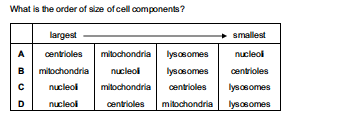 2. 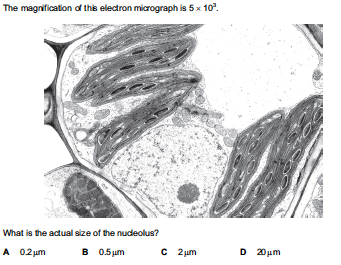 3. Cells which do not have nucleoli die because they do not haveA centrioles and cannot divide.B mitochondria and cannot release energy.C mRNA and cannot transcribe DNA.D ribosomes and cannot synthesise protein.4.  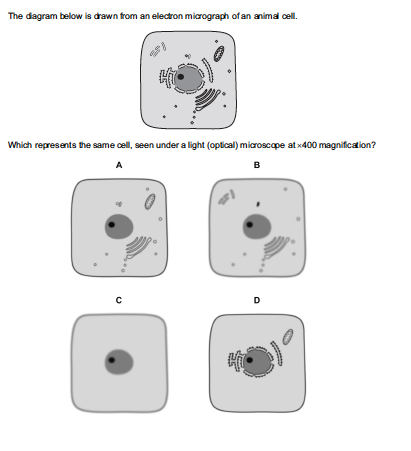 5. Which structures are found in both animal and plant cells?1 centriole2 lysosome3 nucleolus4 vacuoleA. 1 and 3 onlyB. 2 and 4 onlyC. 2, 3 and 4 onlyD. 1, 2, 3 and 46. 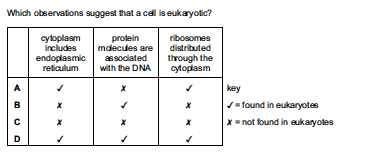 7.  A cell organelle measures 4 x 10-1 mm in diameter. What is the diameter in μm?A 4 x 101 μm B 4 x 102 μm C 4 x 103 μm D 4 x 104 μm8. 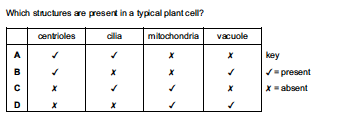 9.  Plant cells are stained and then viewed through a light microscope. Which structures would be clearly visible at a magnification of x400?A chloroplast granaB lysosomesC nucleoliD ribosomes10. Which range of sizes would include most eukaryotic cells?A 1 x 102  nm to 1 μmB 1 μm to 1 x 101 μmC 1 x 101 μm to 1 x 102 μmD 1 x 102 μm to 1 x 103 μm11. Which structure is present in all eukaryotic cells but not present in prokaryotic cells?A 70S ribosomeB cell wallC chromatinD plasmid12. 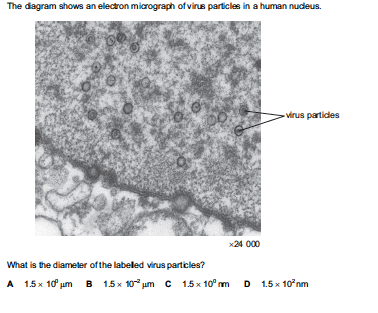 *some scaling issues with this question, pick the answer that is closest to the answer that you calculate13. 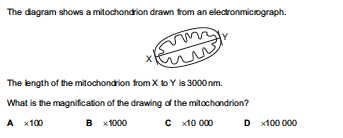 *rounded to the nearest 10014. What is the function of nucleoli?A formation and breakdown of the nuclear envelopeB formation of centromeresC formation of ribosomesD formation of the spindle during nuclear division15. 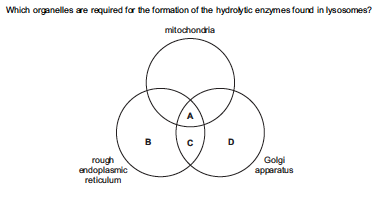 16.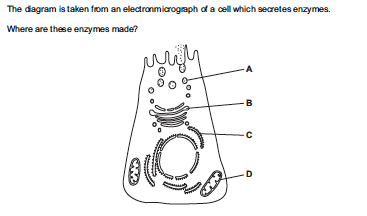 ANSWERS:1. B2. C3. D4. C5. C6. D7. B8. D9. C10. C11. C12.  D13. C14. C15. D16. C